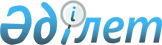 О внесении изменений в решение Илийского районного маслихата от 8 января 2021 года № 70-273 "О бюджетах поселка Боралдай и сельских округов Илийского района на 2021-2023 годы"Решение Илийского районного маслихата Алматинской области от 27 августа 2021 года № 11-36
      Илийский районный маслихат РЕШИЛ:
      1. Внести в решение Илийского районного маслихата "О бюджетах поселка Боралдай и сельских округов Илийского района на 2021-2023 годы" от 8 января 2021 года № 70-273 (зарегистрировано в Реестре государственной регистрации нормативных правовых актов под № 5867) следующие изменения:
      пункты 1, 2, 3, 4, 5, 6, 7, 8, 9, 10 указанного решения изложить в новой редакции:
       "1. Утвердить бюджет поселка Боралдай 2021-2023 годы согласно приложениям 1, 2 и 3 к настоящему решению соответственно, в том числе на 2021 год в следующих объемах:
      1) доходы 281 101 тысяча тенге, в том числе:
      налоговые поступления 246 495 тысяч тенге;
      неналоговые поступления 0 тенге;
      поступления от продажи основного капитала 0 тенге;
      поступления трансфертов 34 606 тысяч тенге;
      2) затраты 356 086 тысяч тенге;
      3) чистое бюджетное кредитование 0 тенге, в том числе:
      бюджетные кредиты 0 тенге;
      погашение бюджетных кредитов 0 тенге;
      4) сальдо по операциям с финансовыми активами 0 тенге;
      приобретение финансовых активов 0 тенге;
      поступления от продажи финансовых активов государства 0 тенге;
      5) дефицит (профицит) бюджета (-) 74 985 тысяч тенге;
      6) финансирование дефицита (использование профицита) бюджета 74 985 тысяч тенге.
      поступление займов 0 тенге;
      погашение займов 0 тенге;
      используемые остатки бюджетных средств 74 985 тысяч тенге".
      "2. Утвердить бюджет Ащыбулакского сельского округа на 2021-2023 годы согласно приложениям 4, 5 и 6 к настоящему решению соответственно, в том числе на 2021 год в следующих объемах:
      1) доходы 254 270 тысяч тенге, в том числе:
      налоговые поступления 221 417 тысяч тенге; 
      неналоговые поступления 0 тенге;
      поступления от продажи основного капитала 0 тенге;
      поступления трансфертов 32 853 тысячи тенге;
      2) затраты 335 851 тысяча тенге;
      3) чистое бюджетное кредитование 0 тенге, в том числе:
      бюджетные кредиты 0 тенге;
      погашение бюджетных кредитов 0 тенге;
      4) сальдо по операциям с финансовыми активами 0 тенге;
      приобретение финансовых активов 0 тенге;
      поступления от продажи финансовых активов государства 0 тенге;
      5) дефицит (профицит) бюджета (-) 81 581 тысяча тенге;
      6) финансирование дефицита (использование профицита) бюджета 81 581 тысяча тенге.
      поступление займов 0 тенге;
      погашение займов 0 тенге;
      используемые остатки бюджетных средств 81 581 тысяча тенге".
      "3. Утвердить бюджет Байсеркенского сельского округа на 2021-2023 годы согласно приложениям 7, 8 и 9 к настоящему решению соответственно, в том числе на 2021 год в следующих объемах:
      1) доходы 373 863 тысячи тенге, в том числе:
      налоговые поступления 295 889 тысяч тенге; 
      неналоговые поступления 0 тенге;
      поступления от продажи основного капитала 0 тенге;
      поступления трансфертов 77 974 тысячи тенге;
      2) затраты 392 696 тысяч тенге;
      3) чистое бюджетное кредитование 0 тенге, в том числе:
      бюджетные кредиты 0 тенге;
      погашение бюджетных кредитов 0 тенге;
      4) сальдо по операциям с финансовыми активами 0 тенге;
      приобретение финансовых активов 0 тенге;
      поступления от продажи финансовых активов государства 0 тенге;
      5) дефицит (профицит) бюджета (-) 18 833 тысячи тенге;
      6) финансирование дефицита (использование профицита) бюджета 18 833 тысячи тенге.
      поступление займов 0 тенге;
      погашение займов 0 тенге;
      используемые остатки бюджетных средств 18 833 тысячи тенге".
      "4. Утвердить бюджет Жетыгенского сельского округа на 2021-2023 годы согласно приложениям 10, 11 и 12 к настоящему решению соответственно, в том числе на 2021 год в следующих объемах:
      1) доходы 166 801 тысяча тенге, в том числе:
      налоговые поступления 137 553 тысячи тенге; 
      неналоговые поступления 0 тенге;
      поступления от продажи основного капитала 0 тенге;
      поступления трансфертов 29 248 тысяч тенге;
      2) затраты 206 423 тысячи тенге;
      3) чистое бюджетное кредитование 0 тенге, в том числе:
      бюджетные кредиты 0 тенге;
      погашение бюджетных кредитов 0 тенге;
      4) сальдо по операциям с финансовыми активами 0 тенге;
      приобретение финансовых активов 0 тенге;
      поступления от продажи финансовых активов государства 0 тенге;
      5) дефицит (профицит) бюджета (-) 39 622 тысячи тенге;
      6) финансирование дефицита (использование профицита) бюджета 39 622 тысячи тенге.
      поступление займов 0 тенге;
      погашение займов 0 тенге;
      используемые остатки бюджетных средств 39 622 тысячи тенге".
      "5. Утвердить бюджет КазЦИКовского сельского округа на 2021-2023 годы согласно приложениям 13, 14 и 15 к настоящему решению соответственно, в том числе на 2021 год в следующих объемах:
      1) доходы 117 949 тысяч тенге, в том числе:
      налоговые поступления 99 229 тысяч тенге;
      неналоговые поступления 0 тенге;
      поступления от продажи основного капитала 0 тенге;
      поступления трансфертов 18 720 тысяч тенге;
      2) затраты 141 645 тысяч тенге;
      3) чистое бюджетное кредитование 0 тенге, в том числе:
      бюджетные кредиты 0 тенге;
      погашение бюджетных кредитов 0 тенге;
      4) сальдо по операциям с финансовыми активами 0 тенге;
      приобретение финансовых активов 0 тенге;
      поступления от продажи финансовых активов государства 0 тенге;
      5) дефицит (профицит) бюджета (-) 23 696 тысяч тенге;
      6) финансирование дефицита (использование профицита) бюджета 23 696 тысяч тенге.
      поступление займов 0 тенге;
      погашение займов 0 тенге;
      используемые остатки бюджетных средств 23 696 тысяч тенге".
      "6. Утвердить бюджет Караойского сельского округа на 2021-2023 годы согласно приложениям 16, 17 и 18 к настоящему решению соответственно, в том числе на 2021 год в следующих объемах:
      1) доходы 91 484 тысячи тенге, в том числе:
      налоговые поступления 71 184 тысячи тенге; 
      неналоговые поступления 0 тенге;
      поступления от продажи основного капитала 0 тенге;
      поступления трансфертов 20 300 тысяч тенге;
      2) затраты 105 659 тысяч тенге;
      3) чистое бюджетное кредитование 0 тенге, в том числе:
      бюджетные кредиты 0 тенге;
      погашение бюджетных кредитов 0 тенге;
      4) сальдо по операциям с финансовыми активами 0 тенге;
      приобретение финансовых активов 0 тенге;
      поступления от продажи финансовых активов государства 0 тенге;
      5) дефицит (профицит) бюджета (-) 14 175 тысяч тенге;
      6) финансирование дефицита (использование профицита) бюджета 14 175 тысяч тенге.
      поступление займов 0 тенге;
      погашение займов 0 тенге;
      используемые остатки бюджетных средств 14 175 тысяч тенге".
      "7. Утвердить бюджет Куртинского сельского округа на 2021-2023 годы согласно приложениям 19, 20 и 21 к настоящему решению соответственно, в том числе на 2021 год в следующих объемах:
      1) доходы 60 891 тысяча тенге, в том числе:
      налоговые поступления 18 544 тысячи тенге; 
      неналоговые поступления 0 тенге;
      поступления от продажи основного капитала 0 тенге;
      поступления трансфертов 42 347 тысяч тенге;
      2) затраты 70 635 тысяч тенге;
      3) чистое бюджетное кредитование 0 тенге, в том числе:
      бюджетные кредиты 0 тенге;
      погашение бюджетных кредитов 0 тенге;
      4) сальдо по операциям с финансовыми активами 0 тенге;
      приобретение финансовых активов 0 тенге;
      поступления от продажи финансовых активов государства 0 тенге;
      5) дефицит (профицит) бюджета (-) 9 744 тысячи тенге;
      6) финансирование дефицита (использование профицита) бюджета 9 744 тысячи тенге.
      поступление займов 0 тенге;
      погашение займов 0 тенге;
      используемые остатки бюджетных средств 9 744 тысячи тенге".
      "8. Утвердить бюджет Междуреченского сельского округа на 2021-2023 годы согласно приложениям 22, 23 и 24 к настоящему решению соответственно, в том числе на 2021 год в следующих объемах:
      1) доходы 92 869 тысяч тенге, в том числе:
      налоговые поступления 65 027 тысяч тенге; 
      неналоговые поступления 0 тенге;
      поступления от продажи основного капитала 0 тенге;
      поступления трансфертов 27 842 тысячи тенге.
      2) затраты 137 564 тысячи тенге;
      3) чистое бюджетное кредитование 0 тенге, в том числе:
      бюджетные кредиты 0 тенге;
      погашение бюджетных кредитов 0 тенге;
      4) сальдо по операциям с финансовыми активами 0 тенге;
      приобретение финансовых активов 0 тенге;
      поступления от продажи финансовых активов государства 0 тенге;
      5) дефицит (профицит) бюджета (-) 44 695 тысяч тенге;
      6) финансирование дефицита (использование профицита) бюджета 44 695 тысяч тенге.
      поступление займов 0 тенге;
      погашение займов 0 тенге;
      используемые остатки бюджетных средств 44 695 тысяч тенге".
      "9. Утвердить бюджет Чапаевского сельского округа на 2021-2023 годы согласно приложениям 25, 26 и 27 к настоящему решению соответственно, в том числе на 2021 год в следующих объемах:
      1) доходы 177 849 тысяч тенге, в том числе:
      налоговые поступления 51 963 тысячи тенге; 
      неналоговые поступления 0 тенге;
      поступления от продажи основного капитала 0 тенге;
      поступления трансфертов 125 886 тысяч тенге;
      2) затраты 192 249 тысяч тенге;
      3) чистое бюджетное кредитование 0 тенге, в том числе:
      бюджетные кредиты 0 тенге;
      4) сальдо по операциям с финансовыми активами 0 тенге;
      приобретение финансовых активов 0 тенге;
      поступления от продажи финансовых активов государства 0 тенге;
      5) дефицит (профицит) бюджета (-) 14 400 тысяч тенге;
      6) финансирование дефицита (использование профицита) бюджета 14 400 тысяч тенге.
      поступление займов 0 тенге;
      погашение займов 0 тенге;
      используемые остатки бюджетных средств 14 400 тысяч тенге".
      "10. Утвердить бюджет Энергетического сельского округа на 2021-2023 годы согласно приложениям 28, 29 и 30 к настоящему решению соответственно, в том числе на 2021 год в следующих объемах:
      1) доходы 587 451 тысяча тенге, в том числе:
      налоговые поступления 501 247 тысяч тенге; 
      неналоговые поступления 0 тенге;
      поступления от продажи основного капитала 0 тенге;
      поступления трансфертов 86 204 тысяча тенге;
      2) затраты 660 631 тысяча тенге;
      3) чистое бюджетное кредитование 0 тенге, в том числе:
      бюджетные кредиты 0 тенге;
      погашение бюджетных кредитов 0 тенге;
      4) сальдо по операциям с финансовыми активами 0 тенге;
      приобретение финансовых активов 0 тенге;
      поступления от продажи финансовых активов государства 0 тенге;
      5) дефицит (профицит) бюджета (-) 73 180 тысяч тенге;
      6) финансирование дефицита (использование профицита) бюджета 73 180 тысяч тенге.
      поступление займов 0 тенге;
      погашение займов 0 тенге;
      используемые остатки бюджетных средств 73 180 тысяч тенге.".
      2. Приложения 1, 4, 7, 10, 13, 16, 19, 22, 25, 28 к указанному решению соответственно изложить в новой редакции согласно приложениям 1, 2, 3, 4, 5, 6, 7, 8, 9, 10 к настоящему решению.
      3. Настоящее решение вводится в действие с 1 января 2021 года. Бюджет поселка Боралдай на 2021 год Бюджет Ащыбулакского сельского округа на 2021 год Бюджет Байсеркенского сельского округа на 2021 год Бюджет Жетыгенского сельского округа на 2021 год Бюджет КазЦиковского сельского округа на 2021 год Бюджет Караойского сельского округа на 2021 год Бюджет Куртинского сельского округа на 2021 год Бюджет Междуреченского сельского округа на 2021 год Бюджет Чапаевского сельского округа на 2021 год Бюджет Энергетического сельского округа на 2021 год
					© 2012. РГП на ПХВ «Институт законодательства и правовой информации Республики Казахстан» Министерства юстиции Республики Казахстан
				
      Исполняющий обязанности секретаря Илийского районного маслихата 

А. Иманбеков
Приложение 1 к решению Илийского районного маслихата от 27 августа 2021 года № 11-36Приложение 1 к решению Илийского районного маслихата от 8 января 2021 года № 70-273
Категория
Категория
Категория
Категория
Категория
Сумма (тысяч тенге)
Класс
Класс
Класс
Класс
Сумма (тысяч тенге)
Подкласс
Подкласс
Подкласс
Сумма (тысяч тенге)
Наименование
Сумма (тысяч тенге)
І. Доходы
281 101
1
Налоговые поступления
246 495
01
Подоходный налог
65 746
2
Индивидуальный подоходный налог
65 746
04
Налоги на собственность
178 212
1
Налог на имущество
8 545
3
Земельный налог
7 545
4
Налог на транспортные средства
162 122
05
Внутренние налоги на товары, работы и услуги
2 537
4
Сборы за ведение предпринимательской и профессиональной деятельности
2 537
4
Поступление трансфертов
34 606
02
Трансферты из вышестоящих органов государственного управления
34 606
3
Трансферты из районного (города областного значения) бюджета
34 606
Функциональная группа
Функциональная группа
Функциональная группа
Функциональная группа
Функциональная группа
Функциональная группа
Сумма (тысяч тенге)
Функциональная подгруппа
Функциональная подгруппа
Функциональная подгруппа
Функциональная подгруппа
Функциональная подгруппа
Сумма (тысяч тенге)
Администратор бюджетных программ
Администратор бюджетных программ
Администратор бюджетных программ
Администратор бюджетных программ
Сумма (тысяч тенге)
Программа
Программа
Программа
Сумма (тысяч тенге)
Наименование
Сумма (тысяч тенге)
ІІ. Затраты
356 086
01
Государственные услуги общего характера
62 598
1
Представительные, исполнительные и другие органы, выполняющие общие функции государственного управления
62 598
124
Аппарат акима города районного значения, села, поселка, сельского округа
62 598
001
Услуги по обеспечению деятельности акима города районного значения,села, поселка, сельского округа
52 341
022
Капитальные расходы государственных органов
10 257
07
Жилищно - коммунальное хозяйство
117 130
2
Коммунальное хозяйство
0
124
Аппарат акима города районного значения, села, поселка, сельского округа
0
014
Организация водоснабжения населенных пунктов
0
3
Благоустройство населенных пунктов
117 130
124
Аппарат акима города районного значения, села, поселка, сельского округа
117 130
008
Освещение улиц населенных пунктов
40 041
009
Обеспечение санитарии населенных пунктов
6 290
011
Благоустройство и озеленение населенных пунктов
70 799
08
Культура, спорт, туризм и информационное пространство
2 324
1
Деятельность в области культуры
2 324
124
Аппарат акима города районного значения, села, поселка, сельского округа
2 324
006
Поддержка культурно-досуговой работы на местном уровне
2 324
12
Транспорт и коммуникации
33 951
1
Автомобильный транспорт
33 951
124
Аппарат акима города районного значения, села, поселка, сельского округа
33 951
013
Обеспечение функционирования автомобильных дорог в городах районного значения, селах, поселках, сельских округах
33 951
13
Прочие
27 526
9
Прочие
27 526
124
Аппарат акима города районного значения, села, поселка, сельского округа
27 526
040
Реализация мероприятий для решения вопросов обустройства населенных пунктов в реализацию мер по содействию экономическому развитию регионов в рамках Государственной программы развития регионов до 2025 года
27 526
15
Трансферты
112 557
1
Трансферты
112 557
124
Аппарат акима города районного значения, села, поселка, сельского округа
112 557
043
Бюджетные изъятия
112 194
051
Возврат неиспользованных (недоиспользованных) целевых трансфертов
363
III.Чистое бюджетное кредитование
0
Бюджетные кредиты
0
Категория
Категория
Категория
Категория
Категория
Сумма (тысяч тенге)
Класс
Класс
Класс
Класс
Сумма (тысяч тенге)
Подкласс
Подкласс
Подкласс
Сумма (тысяч тенге)
Наименование
Сумма (тысяч тенге)
5
Погашение бюджетных кредитов
0
01
Погашение бюджетных кредитов
0
1
Погашение бюджетных кредитов, выданных из государственного бюджета
0
Функциональная группа
Функциональная группа
Функциональная группа
Функциональная группа
Функциональная группа
 

Сумма, тысяч тенге
Функциональная подгруппа
Функциональная подгруппа
Функциональная подгруппа
Функциональная подгруппа
 

Сумма, тысяч тенге
Администратор бюджетных программ
Администратор бюджетных программ
Администратор бюджетных программ
 

Сумма, тысяч тенге
Программа
Программа
 

Сумма, тысяч тенге
Наименование
 

Сумма, тысяч тенге
IV. Сальдо по операциям с финансовыми активами
0
Приобретение финансовых активов
0
Категория
Категория
Категория
Категория
Категория
Сумма (тысяч тенге)
Класс
Класс
Класс
Класс
Сумма (тысяч тенге)
Подкласс
Подкласс
Подкласс
Сумма (тысяч тенге)
Наименование
Сумма (тысяч тенге)
6
Поступления от продажи финансовых активов государства
0
01
Поступления от продажи финансовых активов государства
0
1
Поступления от продажи финансовых активов внутри страны
0
Категория
Категория
Категория
Категория
Категория
Сумма (тысяч тенге)
Класс
Класс
Класс
Класс
Сумма (тысяч тенге)
Подкласс
Подкласс
Подкласс
Сумма (тысяч тенге)
Наименование
Сумма (тысяч тенге)
V. Дефицит (профицит) бюджета
-74 985
VI. Финансирование дефицита (использование профицита) бюджета
74 985
8
Используемые остатки бюджетных средств
74 985
01 
Остатки бюджетных средств
74 985
1
Свободные остатки бюджетных средств
74 985
Функциональная группа
Функциональная группа
Функциональная группа
Функциональная группа
Функциональная группа
Функциональная группа
Сумма (тысяч тенге)
Функциональная подгруппа
Функциональная подгруппа
Функциональная подгруппа
Функциональная подгруппа
Функциональная подгруппа
Сумма (тысяч тенге)
Администратор бюджетных программ
Администратор бюджетных программ
Администратор бюджетных программ
Администратор бюджетных программ
Сумма (тысяч тенге)
Программа
Программа
Программа
Сумма (тысяч тенге)
Наименование
Сумма (тысяч тенге)
16
Погашение займов
0
1
Погашение займов
0
124
Аппарат акима города районного значения, села, поселка, сельского округа
0
054
Возврат, использованных не по целевому назначению кредитов, выданных из районного (города областного значения) бюджета
0Приложение 2 к решению Илийского районного маслихата от 27 августа 2021 года № 11-36Приложение 4 к решению Илийского районного маслихата от 8 января 2021 года № 70-273
Категория
Категория
Категория
Категория
Категория
Сумма (тысяч тенге)
Класс
Класс
Класс
Класс
Сумма (тысяч тенге)
Подкласс
Подкласс
Подкласс
Сумма (тысяч тенге)
Наименование
Сумма (тысяч тенге)
І. Доходы
254 270
1
Налоговые поступления
221 417
01
Подоходный налог
33 329
2
Индивидуальный подоходный налог
33 329
04
Налоги на собственность
185 810
1
Налог на имущество
5 517
3
Земельный налог
6 178
4
Налог на транспортные средства
174 115
05
Внутренние налоги на товары, работы и услуги
2 278
4
Сборы за ведение предпринимательской и профессиональной деятельности
2 278
4
Поступление трансфертов
32 853
02
Трансферты из вышестоящих органов государственного управления
32 853
3
Трансферты из районного (города областного значения) бюджета
32 853
Функциональная группа
Функциональная группа
Функциональная группа
Функциональная группа
Функциональная группа
Функциональная группа
Сумма (тысяч тенге)
Функциональная подгруппа
Функциональная подгруппа
Функциональная подгруппа
Функциональная подгруппа
Функциональная подгруппа
Сумма (тысяч тенге)
Администратор бюджетных программ
Администратор бюджетных программ
Администратор бюджетных программ
Администратор бюджетных программ
Сумма (тысяч тенге)
Программа
Программа
Программа
Сумма (тысяч тенге)
Наименование
ІІ. Затраты
335 851
01
Государственные услуги общего характера
53 826
1
Представительные, исполнительные и другие органы, выполняющие общие функции государственного управления
53 826
124
Аппарат акима города районного значения, села, поселка, сельского округа
53 826
001
Услуги по обеспечению деятельности акима города районного значения, села, поселка, сельского округа
51 423
022
Капитальные расходы государственных органов
2 403
07
Жилищно - коммунальное хозяйство
61 456
3
Благоустройство населенных пунктов
61 456
124
Аппарат акима города районного значения, села, поселка, сельского округа
61 456
008
Освещение улиц населенных пунктов
12 893
009
Обеспечение санитарии населенных пунктов
11 947
011
Благоустройство и озеленение населенных пунктов
36 616
08
Культура, спорт, туризм и информационное пространство
1 500
1
Деятельность в области культуры
1 500
124
Аппарат акима города районного значения, села, поселка, сельского округа
1 500
006
Поддержка культурно-досуговой работы на местном уровне
1 500
12
Транспорт и коммуникации
6 780
1
Автомобильный транспорт
6 780
124
Аппарат акима города районного значения, села, поселка, сельского округа
6 780
013
Обеспечение функционирования автомобильных дорог в городах районного значения, селах, поселках, сельских округах
6 780
13
Прочие
25 169
9
Прочие
25 169
124
Аппарат акима города районного значения, села, поселка, сельского округа
25 169
040
Реализация мероприятий для решения вопросов обустройства населенных пунктов в реализацию мер по содействию экономическому развитию регионов в рамках Государственной программы развития регионов до 2025 года
25 169
15
Трансферты
187 120
1
Трансферты
187 120
124
Аппарат акима города районного значения, села, поселка, сельского округа
187 120
043
Бюджетные изъятия
186 757
051
Возврат неиспользованных (недоиспользованных) целевых трансфертов
363
III.Чистое бюджетное кредитование
0
Бюджетные кредиты 
0
Категория
Категория
Категория
Категория
Категория
Сумма (тысяч тенге)
Класс
Класс
Класс
Класс
Сумма (тысяч тенге)
Подкласс
Подкласс
Подкласс
Сумма (тысяч тенге)
Наименование
Сумма (тысяч тенге)
5
Погашение бюджетных кредитов
0
01
Погашение бюджетных кредитов
0
1
Погашение бюджетных кредитов, выданных из государственного бюджета
0
Функциональная группа
Функциональная группа
Функциональная группа
Функциональная группа
Функциональная группа
 

Сумма, тысяч тенге
Функциональная подгруппа
Функциональная подгруппа
Функциональная подгруппа
Функциональная подгруппа
 

Сумма, тысяч тенге
Администратор бюджетных программ
Администратор бюджетных программ
Администратор бюджетных программ
 

Сумма, тысяч тенге
Программа
Программа
 

Сумма, тысяч тенге
Наименование
 

Сумма, тысяч тенге
IV. Сальдо по операциям с финансовыми активами
0
Приобретение финансовых активов
0
Категория
Категория
Категория
Категория
Категория
Сумма (тысяч тенге)
Класс
Класс
Класс
Класс
Сумма (тысяч тенге)
Подкласс
Подкласс
Подкласс
Сумма (тысяч тенге)
Наименование
Сумма (тысяч тенге)
6
Поступления от продажи финансовых активов государства
0
01
Поступления от продажи финансовых активов государства
0
1
Поступления от продажи финансовых активов внутри страны
0
Категория
Категория
Категория
Категория
Категория
Сумма (тысяч тенге)
Класс
Класс
Класс
Класс
Сумма (тысяч тенге)
Подкласс
Подкласс
Подкласс
Сумма (тысяч тенге)
Наименование
Сумма (тысяч тенге)
V. Дефицит (профицит) бюджета
-81 581
VI. Финансирование дефицита (использование профицита) бюджета
81 581
8
Используемые остатки бюджетных средств
81 581
01 
Остатки бюджетных средств
81 581
1
Свободные остатки бюджетных средств
81 581
Функциональная группа
Функциональная группа
Функциональная группа
Функциональная группа
Функциональная группа
Функциональная группа
Сумма (тысяч тенге)
Функциональная подгруппа
Функциональная подгруппа
Функциональная подгруппа
Функциональная подгруппа
Функциональная подгруппа
Сумма (тысяч тенге)
Администратор бюджетных программ
Администратор бюджетных программ
Администратор бюджетных программ
Администратор бюджетных программ
Сумма (тысяч тенге)
Программа
Программа
Программа
Сумма (тысяч тенге)
Наименование
Сумма (тысяч тенге)
16
Погашение займов
0
1
Погашение займов
0
124
Аппарат акима города районного значения, села, поселка, сельского округа
0
054
Возврат, использованных не по целевому назначению кредитов, выданных из районного (города областного значения) бюджета
0Приложение 3 к решению Илийского районного маслихата от 27 августа 2021 года № 11-36Приложение 7 к решению Илийского районного маслихата от 8 января 2021 года № 70-273
 Категория
 Категория
 Категория
 Категория
 Категория
Сумма (тысяч тенге)
Класс
Класс
Класс
Класс
Сумма (тысяч тенге)
Подкласс
Подкласс
Подкласс
Сумма (тысяч тенге)
Наименование
Сумма (тысяч тенге)
І. Доходы
373 863
1
Налоговые поступления
295 889
01
Подоходный налог
47 000
2
Индивидуальный подоходный налог
47 000
04
Налоги на собственность
244 102
1
Налог на имущество
8 500
3
Земельный налог
12 500
4
Налог на транспортные средства
223 102
05
Внутренние налоги на товары, работы и услуги
4 787
4
Сборы за ведение предпринимательской и профессиональной деятельности
4 787
4
Поступление трансфертов
77 974
02
Трансферты из вышестоящих органов государственного управления
77 974
3
Трансферты из районного (города областного значения) бюджета
77 974
Функциональная группа
Функциональная группа
Функциональная группа
Функциональная группа
Функциональная группа
Функциональная группа
Сумма (тысяч тенге)
Функциональная подгруппа
Функциональная подгруппа
Функциональная подгруппа
Функциональная подгруппа
Функциональная подгруппа
Сумма (тысяч тенге)
Администратор бюджетных программ
Администратор бюджетных программ
Администратор бюджетных программ
Администратор бюджетных программ
Сумма (тысяч тенге)
Программа
Программа
Программа
Сумма (тысяч тенге)
Наименование
Сумма (тысяч тенге)
ІІ. Затраты
392 696
01
Государственные услуги общего характера
70 929
1
Представительные, исполнительные и другие органы, выполняющие общие функции государственного управления
70 929
124
Аппарат акима города районного значения, села, поселка, сельского округа
70 929
001
Услуги по обеспечению деятельности акима города районного значения,села,поселка, сельского округа
69 929
022
Капитальные расходы государственных органов
1 000
07
Жилищно - коммунальное хозяйство
79 000
2
Коммунальное хозяйство
8 000
124
Аппарат акима города районного значения, села, поселка, сельского округа
8 000
014
Организация водоснабжения населенных пунктов
8 000
3
Благоустройство населенных пунктов
71 000
124
Аппарат акима города районного значения, села, поселка, сельского округа
71 000
008
Освещение улиц населенных пунктов
19 418
009
Обеспечение санитарии населенных пунктов
5 240
011
Благоустройство и озеленение населенных пунктов
46 342
08
Культура, спорт, туризм и информационное пространство
1 500
1
Деятельность в области культуры
1 500
124
Аппарат акима города районного значения, села, поселка, сельского округа
 1 500
006
Поддержка культурно-досуговой работы на местном уровне
1 500
12
Транспорт и коммуникации
15 247
1
Автомобильный транспорт
15 247
124
Аппарат акима города районного значения, села, поселка, сельского округа
15 247
013
Обеспечение функционирования автомобильных дорог в городах районного значения, селах, поселках, сельских округах
15 247
13
Прочие
27 933
9
Прочие
27 933
124
Аппарат акима города районного значения, села, поселка, сельского округа
27 933
040
Реализация мероприятий для решения вопросов обустройства населенных пунктов в реализацию мер по содействию экономическому развитию регионов в рамках Государственной программы развития регионов до 2025 года
27 933
15
Трансферты
198 087
1
Трансферты
198 087
124
Аппарат акима города районного значения, села, поселка, сельского округа
198 087
043
Бюджетные изъятия
197 724
048
Возврат неиспользованных (недоиспользованных) целевых трансфертов
363
III.Чистое бюджетное кредитование
0
Бюджетные кредиты 
0
Категория
Категория
Категория
Категория
Категория
Сумма (тысяч тенге)
Класс
Класс
Класс
Класс
Сумма (тысяч тенге)
Подкласс
Подкласс
Подкласс
Сумма (тысяч тенге)
Наименование
Сумма (тысяч тенге)
5
Погашение бюджетных кредитов
0
01
Погашение бюджетных кредитов
0
1
Погашение бюджетных кредитов, выданных из государственного бюджета
0
Функциональная группа
Функциональная группа
Функциональная группа
Функциональная группа
Функциональная группа
 

Сумма, тысяч тенге
Функциональная подгруппа
Функциональная подгруппа
Функциональная подгруппа
Функциональная подгруппа
 

Сумма, тысяч тенге
Администратор бюджетных программ
Администратор бюджетных программ
Администратор бюджетных программ
 

Сумма, тысяч тенге
Программа
Программа
 

Сумма, тысяч тенге
Наименование
 

Сумма, тысяч тенге
IV. Сальдо по операциям с финансовыми активами
0
Приобретение финансовых активов
0
Категория
Категория
Категория
Категория
Категория
Сумма (тысяч тенге)
Класс
Класс
Класс
Класс
Сумма (тысяч тенге)
Подкласс
Подкласс
Подкласс
Сумма (тысяч тенге)
Наименование
Сумма (тысяч тенге)
6
Поступления от продажи финансовых активов государства
0
01
Поступления от продажи финансовых активов государства
0
1
Поступления от продажи финансовых активов внутри страны
0
Категория
Категория
Категория
Категория
Категория
Сумма (тысяч тенге)
Класс
Класс
Класс
Класс
Сумма (тысяч тенге)
Подкласс
Подкласс
Подкласс
Сумма (тысяч тенге)
Наименование
Сумма (тысяч тенге)
V. Дефицит (профицит) бюджета
-18 833
VI. Финансирование дефицита (использование профицита) бюджета
18 833
8
Используемые остатки бюджетных средств
18 833
01 
Остатки бюджетных средств
18 833
1
Свободные остатки бюджетных средств
18 833
Функциональная группа
Функциональная группа
Функциональная группа
Функциональная группа
Функциональная группа
Функциональная группа
Сумма (тысяч тенге)
Функциональная подгруппа
Функциональная подгруппа
Функциональная подгруппа
Функциональная подгруппа
Функциональная подгруппа
Сумма (тысяч тенге)
Администратор бюджетных программ
Администратор бюджетных программ
Администратор бюджетных программ
Администратор бюджетных программ
Сумма (тысяч тенге)
Программа
Программа
Программа
Сумма (тысяч тенге)
Наименование
Сумма (тысяч тенге)
16
Погашение займов
0
1
Погашение займов
0
124
Аппарат акима города районного значения, села, поселка, сельского округа
0
054
Возврат, использованных не по целевому назначению кредитов, выданных из районного (города областного значения) бюджета
0Приложение 4 к решению Илийского районного маслихата от 27 августа 2021 года № 11-36Приложение 10 к решению Илийского районного маслихата от 8 января 2021 года № 70-273
 Категория
 Категория
 Категория
 Категория
 Категория
Сумма (тысяч тенге)
Класс
Класс
Класс
Класс
Сумма (тысяч тенге)
Подкласс
Подкласс
Подкласс
Сумма (тысяч тенге)
Наименование
Сумма (тысяч тенге)
І. Доходы
166 801
1
Налоговые поступления
137 533
01
Подоходный налог
18 500
2
Индивидуальный подоходный налог
18 500
04
Налоги на собственность
118 629
1
Налог на имущество
3 700
3
Земельный налог
4 500
4
Налог на транспортные средства
110 429
05
Внутренние налоги на товары, работы и услуги
424
4
Сборы за ведение предпринимательской и профессиональной деятельности
424
4
Поступление трансфертов
29 248
02
Трансферты из вышестоящих органов государственного управления
29 248
3
Трансферты из районного (города областного значения) бюджета
29 248
Функциональная группа
Функциональная группа
Функциональная группа
Функциональная группа
Функциональная группа
Функциональная группа
Сумма (тысяч тенге)
Функциональная подгруппа
Функциональная подгруппа
Функциональная подгруппа
Функциональная подгруппа
Функциональная подгруппа
Сумма (тысяч тенге)
Администратор бюджетных программ
Администратор бюджетных программ
Администратор бюджетных программ
Администратор бюджетных программ
Сумма (тысяч тенге)
Программа
Программа
Программа
Сумма (тысяч тенге)
Наименование
Сумма (тысяч тенге)
ІІ. Затраты
206 423
01
Государственные услуги общего характера
54 892
1
Представительные, исполнительные и другие органы, выполняющие общие функции государственного управления
54 892
124
Аппарат акима города районного значения, села, поселка, сельского округа
54 892
001
Услуги по обеспечению деятельности акима города районного значения,села,поселка, сельского округа
54 443
022
Капитальные расходы государственных органов
449
07
Жилищно - коммунальное хозяйство
43 604
3
Благоустройство населенных пунктов
43 604
124
Аппарат акима города районного значения, села, поселка, сельского округа
43 604
008
Освещение улиц населенных пунктов
11 130
009
Обеспечение санитарии населенных пунктов
4 196
011
Благоустройство и озеленение населенных пунктов
28 278
08
Культура, спорт, туризм и информационное пространство
1 400
1
Деятельность в области культуры
 1 400
124
Аппарат акима города районного значения, села, поселка, сельского округа
1 400
006
Поддержка культурно-досуговой работы на местном уровне
 1 400
12
Транспорт и коммуникации
1 458
1
Автомобильный транспорт
1 458
124
Аппарат акима города районного значения, села, поселка, сельского округа
1 458
013
Обеспечение функционирования автомобильных дорог в городах районного значения, селах, поселках, сельских округах
1 458
13
Прочие
19 931
9
Прочие
19 931
124
Аппарат акима города районного значения, села, поселка, сельского округа
19 931
040
Реализация мероприятий для решения вопросов обустройства населенных пунктов в реализацию мер по содействию экономическому развитию регионов в рамках Государственной программы развития регионов до 2025 года
19 931
15
Трансферты
85 138
1
Трансферты
85 138
124
Аппарат акима города районного значения, села, поселка, сельского округа
85 138
043
Бюджетные изъятия
84 775
051
Возврат неиспользованных (недоиспользованных) целевых трансфертов
363
III.Чистое бюджетное кредитование
0
Бюджетные кредиты 
0
Категория
Категория
Категория
Категория
Категория
Сумма (тысяч тенге)
Класс
Класс
Класс
Класс
Сумма (тысяч тенге)
Подкласс
Подкласс
Подкласс
Сумма (тысяч тенге)
Наименование
Сумма (тысяч тенге)
5
Погашение бюджетных кредитов
0
01
Погашение бюджетных кредитов
0
1
Погашение бюджетных кредитов, выданных из государственного бюджета
0
Функциональная группа
Функциональная группа
Функциональная группа
Функциональная группа
Функциональная группа
 

Сумма, тысяч тенге
Функциональная подгруппа
Функциональная подгруппа
Функциональная подгруппа
Функциональная подгруппа
 

Сумма, тысяч тенге
Администратор бюджетных программ
Администратор бюджетных программ
Администратор бюджетных программ
 

Сумма, тысяч тенге
Программа
Программа
 

Сумма, тысяч тенге
Наименование
 

Сумма, тысяч тенге
IV. Сальдо по операциям с финансовыми активами
0
Приобретение финансовых активов
0
Категория
Категория
Категория
Категория
Категория
Сумма (тысяч тенге)
Класс
Класс
Класс
Класс
Сумма (тысяч тенге)
Подкласс
Подкласс
Подкласс
Сумма (тысяч тенге)
Наименование
Сумма (тысяч тенге)
6
Поступления от продажи финансовых активов государства
0
01
Поступления от продажи финансовых активов государства
0
1
Поступления от продажи финансовых активов внутри страны
0
Категория
Категория
Категория
Категория
Категория
Сумма (тысяч тенге)
Класс
Класс
Класс
Класс
Сумма (тысяч тенге)
Подкласс
Подкласс
Подкласс
Сумма (тысяч тенге)
Наименование
Сумма (тысяч тенге)
V. Дефицит (профицит) бюджета
-39 622
VI. Финансирование дефицита (использование профицита) бюджета
39 622
8
Используемые остатки бюджетных средств
39 622
01 
Остатки бюджетных средств
39 622
1
Свободные остатки бюджетных средств
39 622
Функциональная группа
Функциональная группа
Функциональная группа
Функциональная группа
Функциональная группа
Функциональная группа
Сумма (тысяч тенге)
Функциональная подгруппа
Функциональная подгруппа
Функциональная подгруппа
Функциональная подгруппа
Функциональная подгруппа
Сумма (тысяч тенге)
Администратор бюджетных программ
Администратор бюджетных программ
Администратор бюджетных программ
Администратор бюджетных программ
Сумма (тысяч тенге)
Программа
Программа
Программа
Сумма (тысяч тенге)
Наименование
Сумма (тысяч тенге)
16
Погашение займов
0
1
Погашение займов
0
124
Аппарат акима города районного значения, села, поселка, сельского округа
0
054
Возврат, использованных не по целевому назначению кредитов, выданных из районного (города областного значения) бюджета
0Приложение 5 к решению Илийского районного маслихата от 27 августа 2021 года № 11-36Приложение 13 к решению Илийского районного маслихата от 8 января 2021 года № 70-273
 Категория
 Категория
 Категория
 Категория
 Категория
Сумма (тысяч тенге)
Класс
Класс
Класс
Класс
Сумма (тысяч тенге)
Подкласс
Подкласс
Подкласс
Сумма (тысяч тенге)
Наименование
Сумма (тысяч тенге)
І. Доходы
117 949
1
Налоговые поступления
99 229
01
Подоходный налог
33 828
2
Индивидуальный подоходный налог
33 828
04
Налоги на собственность
63 797
1
Налог на имущество
3 000
3
Земельный налог
3 354
4
Налог на транспортные средства
57 443
05
Внутренние налоги на товары, работы и услуги
1 604
4
Сборы за ведение предпринимательской и профессиональной деятельности
1 604
4
Поступление трансфертов
18 720
02
Трансферты из вышестоящих органов государственного управления
18 720
3
Трансферты из районного (города областного значения) бюджета
18 720
Функциональная группа
Функциональная группа
Функциональная группа
Функциональная группа
Функциональная группа
Функциональная группа
Сумма (тысяч тенге)
Функциональная подгруппа
Функциональная подгруппа
Функциональная подгруппа
Функциональная подгруппа
Функциональная подгруппа
Сумма (тысяч тенге)
Администратор бюджетных программ
Администратор бюджетных программ
Администратор бюджетных программ
Администратор бюджетных программ
Сумма (тысяч тенге)
Программа
Программа
Программа
Сумма (тысяч тенге)
Наименование
Сумма (тысяч тенге)
ІІ. Затраты
141 645
01
Государственные услуги общего характера
39 425
1
Представительные, исполнительные и другие органы, выполняющие общие функции государственного управления
39 425
124
Аппарат акима города районного значения, села, поселка, сельского округа
39 425
001
Услуги по обеспечению деятельности акима города районного значения,села,поселка, сельского округа
38 091
022
Капитальные расходы государственных органов
1 334
07
Жилищно - коммунальное хозяйство
54 945
3
Благоустройство населенных пунктов
54 945
124
Аппарат акима города районного значения, села, поселка, сельского округа
54 945
008
Освещение улиц населенных пунктов
9 789
009
Обеспечение санитарии населенных пунктов
10 481
011
Благоустройство и озеленение населенных пунктов
34 675
08
Культура, спорт, туризм и информационное пространство
2 200
1
Деятельность в области культуры
2 200
124
Аппарат акима города районного значения, села, поселка, сельского округа
2 200
006
Поддержка культурно-досуговой работы на местном уровне
2 200
13
Прочие
13 964
9
Прочие
13 964
124
Аппарат акима города районного значения, села, поселка, сельского округа
13 964
040
Реализация мероприятий для решения вопросов обустройства населенных пунктов в реализацию мер по содействию экономическому развитию регионов в рамках Государственной программы развития регионов до 2025 года
13 964
15
Трансферты
31 111
1
Трансферты
31 111
124
Аппарат акима города районного значения, села, поселка, сельского округа
30 748
043
Бюджетные изъятия
30 748
051
Возврат неиспользованных (недоиспользованных) целевых трансфертов
363
III.Чистое бюджетное кредитование
0
Бюджетные кредиты 
0
Категория
Категория
Категория
Категория
Категория
Сумма (тысяч тенге)
Класс
Класс
Класс
Класс
Сумма (тысяч тенге)
Подкласс
Подкласс
Подкласс
Сумма (тысяч тенге)
Наименование
Сумма (тысяч тенге)
5
Погашение бюджетных кредитов
0
01
Погашение бюджетных кредитов
0
1
Погашение бюджетных кредитов, выданных из государственного бюджета
0
Функциональная группа
Функциональная группа
Функциональная группа
Функциональная группа
Функциональная группа
 

Сумма, тысяч тенге
Функциональная подгруппа
Функциональная подгруппа
Функциональная подгруппа
Функциональная подгруппа
 

Сумма, тысяч тенге
Администратор бюджетных программ
Администратор бюджетных программ
Администратор бюджетных программ
 

Сумма, тысяч тенге
Программа
Программа
 

Сумма, тысяч тенге
Наименование
 

Сумма, тысяч тенге
IV. Сальдо по операциям с финансовыми активами
0
Приобретение финансовых активов
0
Категория
Категория
Категория
Категория
Категория
Сумма (тысяч тенге)
Класс
Класс
Класс
Класс
Сумма (тысяч тенге)
Подкласс
Подкласс
Подкласс
Сумма (тысяч тенге)
Наименование
Сумма (тысяч тенге)
6
Поступления от продажи финансовых активов государства
0
01
Поступления от продажи финансовых активов государства
0
1
Поступления от продажи финансовых активов внутри страны
0
Категория
Категория
Категория
Категория
Категория
Сумма (тысяч тенге)
Класс
Класс
Класс
Класс
Сумма (тысяч тенге)
Подкласс
Подкласс
Подкласс
Сумма (тысяч тенге)
Наименование
Сумма (тысяч тенге)
V. Дефицит (профицит) бюджета
-23 696
VI. Финансирование дефицита (использование профицита) бюджета
23 696
8
Используемые остатки бюджетных средств
23 696
01 
Остатки бюджетных средств
23 696
1
Свободные остатки бюджетных средств
23 696
Функциональная группа
Функциональная группа
Функциональная группа
Функциональная группа
Функциональная группа
Функциональная группа
Сумма (тысяч тенге)
Функциональная подгруппа
Функциональная подгруппа
Функциональная подгруппа
Функциональная подгруппа
Функциональная подгруппа
Сумма (тысяч тенге)
Администратор бюджетных программ
Администратор бюджетных программ
Администратор бюджетных программ
Администратор бюджетных программ
Сумма (тысяч тенге)
Программа
Программа
Программа
Сумма (тысяч тенге)
Наименование
Сумма (тысяч тенге)
16
Погашение займов
0
1
Погашение займов
0
124
Аппарат акима города районного значения, села, поселка, сельского округа
0
054
Возврат, использованных не по целевому назначению кредитов, выданных из районного (города областного значения) бюджета
0Приложение 6 к решению Илийского районного маслихата от 27 августа 2021 года № 11-36Приложение 16 к решению Илийского районного маслихата от 8 января 2021 года № 70-273
 Категория
 Категория
 Категория
 Категория
 Категория
Сумма (тысяч тенге)
Класс
Класс
Класс
Класс
Сумма (тысяч тенге)
Подкласс
Подкласс
Подкласс
Сумма (тысяч тенге)
Наименование
Сумма (тысяч тенге)
І. Доходы
91 484
1
Налоговые поступления
71 184
01
Подоходный налог
2 727
2
Индивидуальный подоходный налог
2 727
04
Налоги на собственность
68 457
1
Налог на имущество
2 628
3
Земельный налог
3 500
4
Налог на транспортные средства
62 329
4
Поступление трансфертов
20 300
02
Трансферты из вышестоящих органов государственного управления
20 300
3
Трансферты из районного (города областного значения) бюджета
20 300
Функциональная группа
Функциональная группа
Функциональная группа
Функциональная группа
Функциональная группа
Функциональная группа
Сумма (тысяч тенге)
Функциональная подгруппа
Функциональная подгруппа
Функциональная подгруппа
Функциональная подгруппа
Функциональная подгруппа
Сумма (тысяч тенге)
Администратор бюджетных программ
Администратор бюджетных программ
Администратор бюджетных программ
Администратор бюджетных программ
Сумма (тысяч тенге)
Программа
Программа
Программа
Сумма (тысяч тенге)
Наименование
Сумма (тысяч тенге)
ІІ. Затраты
105 659
01
Государственные услуги общего характера
34 414
1
Представительные, исполнительные и другие органы, выполняющие общие функции государственного управления
34 414
124
Аппарат акима города районного значения, села, поселка, сельского округа
34 414
001
Услуги по обеспечению деятельности акима города районного значения,села,поселка, сельского округа
33 964
022
Капитальные расходы государственных органов
450
07
Жилищно - коммунальное хозяйство
49 073
2
Коммунальное хозяйство
3 900
124
Аппарат акима города районного значения, села, поселка, сельского округа
3 900
014
Организация водоснабжения населенных пунктов
3 900
3
Благоустройство населенных пунктов
45 173
124
Аппарат акима города районного значения, села, поселка, сельского округа
45 173
008
Освещение улиц населенных пунктов
9 991
009
Обеспечение санитарии населенных пунктов
10 262
011
Благоустройство и озеленение населенных пунктов
24 920
08
Культура, спорт, туризм и информационное пространство
1 000
1
Деятельность в области культуры
1 000
124
Аппарат акима города районного значения, села, поселка, сельского округа
1 000
006
Поддержка культурно-досуговой работы на местном уровне
1 000
12
Транспорт и коммуникации
10 766
1
Автомобильный транспорт
10 766
124
Аппарат акима города районного значения, села, поселка, сельского округа
10 766
013
Обеспечение функционирования автомобильных дорог в городах районного значения, селах, поселках, сельских округах
10 766
13
Прочие
10 043
9
Прочие
10 043
124
Аппарат акима города районного значения, села, поселка, сельского округа
10 043
040
Реализация мероприятий для решения вопросов обустройства населенных пунктов в реализацию мер по содействию экономическому развитию регионов в рамках Государственной программы развития регионов до 2025 года
10 043
15
Трансферты
363
1
Трансферты
363
124
Аппарат акима города районного значения, села, поселка, сельского округа
363
051
Возврат неиспользованных (недоиспользованных) целевых трансфертов
363
III.Чистое бюджетное кредитование
0
Бюджетные кредиты 
0
Категория
Категория
Категория
Категория
Категория
Сумма (тысяч тенге)
Класс
Класс
Класс
Класс
Сумма (тысяч тенге)
Подкласс
Подкласс
Подкласс
Сумма (тысяч тенге)
Наименование
Сумма (тысяч тенге)
5
Погашение бюджетных кредитов
0
01
Погашение бюджетных кредитов
0
1
Погашение бюджетных кредитов, выданных из государственного бюджета
0
Функциональная группа
Функциональная группа
Функциональная группа
Функциональная группа
Функциональная группа
 

Сумма, тысяч тенге
Функциональная подгруппа
Функциональная подгруппа
Функциональная подгруппа
Функциональная подгруппа
 

Сумма, тысяч тенге
Администратор бюджетных программ
Администратор бюджетных программ
Администратор бюджетных программ
 

Сумма, тысяч тенге
Программа
Программа
 

Сумма, тысяч тенге
Наименование
 

Сумма, тысяч тенге
IV. Сальдо по операциям с финансовыми активами
0
Приобретение финансовых активов
0
Категория
Категория
Категория
Категория
Категория
Сумма (тысяч тенге)
Класс
Класс
Класс
Класс
Сумма (тысяч тенге)
Подкласс
Подкласс
Подкласс
Сумма (тысяч тенге)
Наименование
Сумма (тысяч тенге)
6
Поступления от продажи финансовых активов государства
0
01
Поступления от продажи финансовых активов государства
0
1
Поступления от продажи финансовых активов внутри страны
0
Категория
Категория
Категория
Категория
Категория
Сумма (тысяч тенге)
Класс
Класс
Класс
Класс
Сумма (тысяч тенге)
Подкласс
Подкласс
Подкласс
Сумма (тысяч тенге)
Наименование
Сумма (тысяч тенге)
V. Дефицит (профицит) бюджета
-21 997
VI. Финансирование дефицита (использование профицита) бюджета
21 997
8
Используемые остатки бюджетных средств
21 997
01 
Остатки бюджетных средств
21 997
1
Свободные остатки бюджетных средств
21 997
Функциональная группа
Функциональная группа
Функциональная группа
Функциональная группа
Функциональная группа
Функциональная группа
Сумма (тысяч тенге)
Функциональная подгруппа
Функциональная подгруппа
Функциональная подгруппа
Функциональная подгруппа
Функциональная подгруппа
Сумма (тысяч тенге)
Администратор бюджетных программ
Администратор бюджетных программ
Администратор бюджетных программ
Администратор бюджетных программ
Сумма (тысяч тенге)
Программа
Программа
Программа
Сумма (тысяч тенге)
Наименование
Сумма (тысяч тенге)
16
Погашение займов
0
1
Погашение займов
0
124
Аппарат акима города районного значения, села, поселка, сельского округа
0
054
Возврат, использованных не по целевому назначению кредитов, выданных из районного (города областного значения) бюджета
0Приложение 7 к решению Илийского районного маслихата от 27 августа 2021 года № 11-36Приложение 19 к решению Илийского районного маслихата от 8 января 2021 года № 70-273
 Категория
 Категория
 Категория
 Категория
 Категория
Сумма (тысяч тенге)
Класс
Класс
Класс
Класс
Сумма (тысяч тенге)
Подкласс
Подкласс
Подкласс
Сумма (тысяч тенге)
Наименование
Сумма (тысяч тенге)
І. Доходы
60 891
1
Налоговые поступления
18 544
01
Подоходный налог
1 000
2
Индивидуальный подоходный налог
1 000 
04
Налоги на собственность
17 544
1
Налог на имущество
500
3
Земельный налог
1 100
4
Налог на транспортные средства
15 944
4
Поступление трансфертов
42 347
02
Трансферты из вышестоящих органов государственного управления
42 347
3
Трансферты из районного (города областного значения) бюджета
42 347
Функциональная группа
Функциональная группа
Функциональная группа
Функциональная группа
Функциональная группа
Функциональная группа
Сумма (тысяч тенге)
Функциональная подгруппа
Функциональная подгруппа
Функциональная подгруппа
Функциональная подгруппа
Функциональная подгруппа
Сумма (тысяч тенге)
Администратор бюджетных программ
Администратор бюджетных программ
Администратор бюджетных программ
Администратор бюджетных программ
Сумма (тысяч тенге)
Программа
Программа
Программа
Сумма (тысяч тенге)
Наименование
Сумма (тысяч тенге)
ІІ. Затраты
70 635
01
Государственные услуги общего характера
31 671
1
Представительные, исполнительные и другие органы, выполняющие общие функции государственного управления
31 671
124
Аппарат акима города районного значения, села, поселка, сельского округа
31 671
001
Услуги по обеспечению деятельности акима города районного значения,села,поселка, сельского округа
31 222
022
Капитальные расходы государственных органов
449
07
Жилищно - коммунальное хозяйство
32 522
3
Благоустройство населенных пунктов
32 522
124
Аппарат акима города районного значения, села, поселка, сельского округа
32 522
008
Освещение улиц населенных пунктов
16 003
009
Обеспечение санитарии населенных пунктов
3 843
011
Благоустройство и озеленение населенных пунктов
12 676
08
Культура, спорт, туризм и информационное пространство
1 000
1
Деятельность в области культуры
1 000
124
Аппарат акима города районного значения, села, поселка, сельского округа
1 000
006
Поддержка культурно-досуговой работы на местном уровне
1 000
13
Прочие
5 079
9
Прочие
5 079
124
Аппарат акима города районного значения, села, поселка, сельского округа
5 079
040
Реализация мероприятий для решения вопросов обустройства населенных пунктов в реализацию мер по содействию экономическому развитию регионов в рамках Государственной программы развития регионов до 2025 года
5 079
15
Трансферты
363
1
Трансферты
363
124
Аппарат акима города районного значения, села, поселка, сельского округа
363
051
Возврат неиспользованных (недоиспользованных) целевых трансфертов
363
III.Чистое бюджетное кредитование
0
Бюджетные кредиты 
0
Категория
Категория
Категория
Категория
Категория
Сумма (тысяч тенге)
Класс
Класс
Класс
Класс
Сумма (тысяч тенге)
Подкласс
Подкласс
Подкласс
Сумма (тысяч тенге)
Наименование
Сумма (тысяч тенге)
5
Погашение бюджетных кредитов
0
01
Погашение бюджетных кредитов
0
1
Погашение бюджетных кредитов, выданных из государственного бюджета
0
Функциональная группа
Функциональная группа
Функциональная группа
Функциональная группа
Функциональная группа
 

Сумма, тысяч тенге
Функциональная подгруппа
Функциональная подгруппа
Функциональная подгруппа
Функциональная подгруппа
 

Сумма, тысяч тенге
Администратор бюджетных программ
Администратор бюджетных программ
Администратор бюджетных программ
 

Сумма, тысяч тенге
Программа
Программа
 

Сумма, тысяч тенге
Наименование
 

Сумма, тысяч тенге
IV. Сальдо по операциям с финансовыми активами
0
Приобретение финансовых активов
0
Категория
Категория
Категория
Категория
Категория
Сумма (тысяч тенге)
Класс
Класс
Класс
Класс
Сумма (тысяч тенге)
Подкласс
Подкласс
Подкласс
Сумма (тысяч тенге)
Наименование
Сумма (тысяч тенге)
6
Поступления от продажи финансовых активов государства
0
01
Поступления от продажи финансовых активов государства
0
1
Поступления от продажи финансовых активов внутри страны
0
Категория
Категория
Категория
Категория
Категория
Сумма (тысяч тенге)
Класс
Класс
Класс
Класс
Сумма (тысяч тенге)
Подкласс
Подкласс
Подкласс
Сумма (тысяч тенге)
Наименование
Сумма (тысяч тенге)
V. Дефицит (профицит) бюджета
-9 744
VI. Финансирование дефицита (использование профицита) бюджета
9 744
8
Используемые остатки бюджетных средств
9 744
01 
Остатки бюджетных средств
9 744
1
Свободные остатки бюджетных средств
9 744
Функциональная группа
Функциональная группа
Функциональная группа
Функциональная группа
Функциональная группа
Функциональная группа
Сумма (тысяч тенге)
Функциональная подгруппа
Функциональная подгруппа
Функциональная подгруппа
Функциональная подгруппа
Функциональная подгруппа
Сумма (тысяч тенге)
Администратор бюджетных программ
Администратор бюджетных программ
Администратор бюджетных программ
Администратор бюджетных программ
Сумма (тысяч тенге)
Программа
Программа
Программа
Сумма (тысяч тенге)
Наименование
Сумма (тысяч тенге)
16
Погашение займов
0
1
Погашение займов
0
124
Аппарат акима города районного значения, села, поселка, сельского округа
0
054
Возврат, использованных не по целевому назначению кредитов, выданных из районного (города областного значения) бюджета
0Приложение 8 к решению Илийского районного маслихата от 27 августа 2021 года № 11-36Приложение 22 к решению Илийского районного маслихата от 8 января 2021 года № 70-273
 Категория
 Категория
 Категория
 Категория
 Категория
Сумма (тысяч тенге)
Класс
Класс
Класс
Класс
Сумма (тысяч тенге)
Подкласс
Подкласс
Подкласс
Сумма (тысяч тенге)
Наименование
Сумма (тысяч тенге)
І. Доходы
92 869
1
Налоговые поступления
65 027
01
Подоходный налог
13 705
2
Индивидуальный подоходный налог
13 705
04
Налоги на собственность
51 027
1
Налог на имущество
1 500
3
Земельный налог
994
4
Налог на транспортные средства
48 533
05
Внутренние налоги на товары, работы и услуги
295
4
Сборы за ведение предпринимательской и профессиональной деятельности
295
4
Поступление трансфертов
27 842
02
Трансферты из вышестоящих органов государственного управления
27 842
3
Трансферты из районного (города областного значения) бюджета
27 842
Функциональная группа
Функциональная группа
Функциональная группа
Функциональная группа
Функциональная группа
Функциональная группа
Сумма (тысяч тенге)
Функциональная подгруппа
Функциональная подгруппа
Функциональная подгруппа
Функциональная подгруппа
Функциональная подгруппа
Сумма (тысяч тенге)
Администратор бюджетных программ
Администратор бюджетных программ
Администратор бюджетных программ
Администратор бюджетных программ
Сумма (тысяч тенге)
Программа
Программа
Программа
Сумма (тысяч тенге)
Наименование
Сумма (тысяч тенге)
ІІ. Затраты
137 564
01
Государственные услуги общего характера
41 369
1
Представительные, исполнительные и другие органы, выполняющие общие функции государственного управления
41 369
124
Аппарат акима города районного значения, села, поселка, сельского округа
41 369
001
Услуги по обеспечению деятельности акима города районного значения,села,поселка, сельского округа
40 369
022
Капитальные расходы государственных органов
1 000
07
Жилищно - коммунальное хозяйство
48 242
3
Благоустройство населенных пунктов
48 242
124
Аппарат акима города районного значения, села, поселка, сельского округа
48 242
008
Освещение улиц населенных пунктов
20 940
009
Обеспечение санитарии населенных пунктов
8 230
011
Благоустройство и озеленение населенных пунктов
19 072
08
Культура, спорт, туризм и информационное пространство
1 000
1
Деятельность в области культуры
1 000
124
Аппарат акима города районного значения, села, поселка, сельского округа
1 000
006
Поддержка культурно-досуговой работы на местном уровне
1 000
12
Транспорт и коммуникации
4 782
1
Автомобильный транспорт
4 782
124
Аппарат акима города районного значения, села, поселка, сельского округа
4 782
013
Обеспечение функционирования автомобильных дорог в городах районного значения, селах, поселках, сельских округах
4 782
13
Прочие
11 352
9
Прочие
11 352
124
Аппарат акима города районного значения, села, поселка, сельского округа
11 352
040
Реализация мероприятий для решения вопросов обустройства населенных пунктов в реализацию мер по содействию экономическому развитию регионов в рамках Государственной программы развития регионов до 2025 года
11 352
15
Трансферты
30 819
1
Трансферты
30 819
124
Аппарат акима города районного значения, села, поселка, сельского округа
30 819
043
Бюджетные изъятия
30 456
051
Возврат неиспользованных (недоиспользованных) целевых трансфертов
363
III.Чистое бюджетное кредитование
0
Бюджетные кредиты 
0
Категория
Категория
Категория
Категория
Категория
Сумма (тысяч тенге)
Класс
Класс
Класс
Класс
Сумма (тысяч тенге)
Подкласс
Подкласс
Подкласс
Сумма (тысяч тенге)
Наименование
Сумма (тысяч тенге)
5
Погашение бюджетных кредитов
0
01
Погашение бюджетных кредитов
0
1
Погашение бюджетных кредитов, выданных из государственного бюджета
0
Функциональная группа
Функциональная группа
Функциональная группа
Функциональная группа
Функциональная группа
 

Сумма, тысяч тенге
Функциональная подгруппа
Функциональная подгруппа
Функциональная подгруппа
Функциональная подгруппа
 

Сумма, тысяч тенге
Администратор бюджетных программ
Администратор бюджетных программ
Администратор бюджетных программ
 

Сумма, тысяч тенге
Программа
Программа
 

Сумма, тысяч тенге
Наименование
 

Сумма, тысяч тенге
IV. Сальдо по операциям с финансовыми активами
0
Приобретение финансовых активов
0
Категория
Категория
Категория
Категория
Категория
Сумма (тысяч тенге)
Класс
Класс
Класс
Класс
Сумма (тысяч тенге)
Подкласс
Подкласс
Подкласс
Сумма (тысяч тенге)
Наименование
Сумма (тысяч тенге)
6
Поступления от продажи финансовых активов государства
0
01
Поступления от продажи финансовых активов государства
0
1
Поступления от продажи финансовых активов внутри страны
0
Категория
Категория
Категория
Категория
Категория
Сумма (тысяч тенге)
Класс
Класс
Класс
Класс
Сумма (тысяч тенге)
Подкласс
Подкласс
Подкласс
Сумма (тысяч тенге)
Наименование
Сумма (тысяч тенге)
V. Дефицит (профицит) бюджета
-44 695
VI. Финансирование дефицита (использование профицита) бюджета
44 695
8
Используемые остатки бюджетных средств
44 695
01 
Остатки бюджетных средств
44 695
1
Свободные остатки бюджетных средств
44 695
Функциональная группа
Функциональная группа
Функциональная группа
Функциональная группа
Функциональная группа
Функциональная группа
Сумма (тысяч тенге)
Функциональная подгруппа
Функциональная подгруппа
Функциональная подгруппа
Функциональная подгруппа
Функциональная подгруппа
Сумма (тысяч тенге)
Администратор бюджетных программ
Администратор бюджетных программ
Администратор бюджетных программ
Администратор бюджетных программ
Сумма (тысяч тенге)
Программа
Программа
Программа
Сумма (тысяч тенге)
Наименование
Сумма (тысяч тенге)
16
Погашение займов
0
1
Погашение займов
0
124
Аппарат акима города районного значения, села, поселка, сельского округа
0
054
Возврат, использованных не по целевому назначению кредитов, выданных из районного (города областного значения) бюджета
0Приложение 9 к решению Илийского районного маслихата от 27 августа 2021 года № 11-36Приложение 25 к решению Илийского районного маслихата от 8 января 2021 года № 70-273
Категория
Категория
Категория
Категория
Категория
Сумма (тысяч тенге)
Класс
Класс
Класс
Класс
Сумма (тысяч тенге)
Подкласс
Подкласс
Подкласс
Сумма (тысяч тенге)
Наименование
Сумма (тысяч тенге)
І. Доходы
177 849
1
Налоговые поступления
51 963
01
Подоходный налог
13 277
2
Индивидуальный подоходный налог
13 277
04
Налоги на собственность
38 104
1
Налог на имущество
1 219
3
Земельный налог
1 328
4
Налог на транспортные средства
35 557
05
Внутренние налоги на товары, работы и услуги
582
4
Сборы за ведение предпринимательской и профессиональной деятельности
582
4
Поступление трансфертов
125 886
02
Трансферты из вышестоящих органов государственного управления
125 886
3
Трансферты из районного (города областного значения) бюджета
125 886
Функциональная группа
Функциональная группа
Функциональная группа
Функциональная группа
Функциональная группа
Функциональная группа
Сумма (тысяч тенге)
Функциональная подгруппа
Функциональная подгруппа
Функциональная подгруппа
Функциональная подгруппа
Функциональная подгруппа
Сумма (тысяч тенге)
Администратор бюджетных программ
Администратор бюджетных программ
Администратор бюджетных программ
Администратор бюджетных программ
Сумма (тысяч тенге)
Программа
Программа
Программа
Сумма (тысяч тенге)
Наименование
Сумма (тысяч тенге)
ІІ. Затраты
192 249
01
Государственные услуги общего характера
38 245
1
Представительные, исполнительные и другие органы, выполняющие общие функции государственного управления
38 245
124
Аппарат акима города районного значения, села, поселка, сельского округа
38 245
001
Услуги по обеспечению деятельности акима города районного значения,села, поселка, сельского округа
37 545
022
Капитальные расходы государственных органов
700
07
Жилищно - коммунальное хозяйство
143 865
3
Благоустройство населенных пунктов
143 865
124
Аппарат акима города районного значения, села, поселка, сельского округа
143 865
008
Освещение улиц населенных пунктов
18 989
009
Обеспечение санитарии населенных пунктов
97 373
011
Благоустройство и озеленение населенных пунктов
27 503
08
Культура, спорт, туризм и информационное пространство
1 000
1
Деятельность в области культуры
1 000
124
Аппарат акима города районного значения, села, поселка, сельского округа
1 000
006
Поддержка культурно-досуговой работы на местном уровне
1 000
13
Прочие
8 776
9
Прочие
8 776
124
Аппарат акима города районного значения, села, поселка, сельского округа
8 776
040
Реализация мероприятий для решения вопросов обустройства населенных пунктов в реализацию мер по содействию экономическому развитию регионов в рамках Государственной программы развития регионов до 2025 года
8 776
15
Трансферты
363
1
Трансферты
363
124
Аппарат акима города районного значения, села, поселка, сельского округа
363
048
Возврат неиспользованных (недоиспользованных) целевых трансфертов
363
III.Чистое бюджетное кредитование
0
Бюджетные кредиты 
0
Категория
Категория
Категория
Категория
Категория
Сумма (тысяч тенге)
Класс
Класс
Класс
Класс
Сумма (тысяч тенге)
Подкласс
Подкласс
Подкласс
Сумма (тысяч тенге)
Наименование
Сумма (тысяч тенге)
5
Погашение бюджетных кредитов
0
01
Погашение бюджетных кредитов
0
1
Погашение бюджетных кредитов, выданных из государственного бюджета
0
Функциональная группа
Функциональная группа
Функциональная группа
Функциональная группа
Функциональная группа
 

Сумма, тысяч тенге
Функциональная подгруппа
Функциональная подгруппа
Функциональная подгруппа
Функциональная подгруппа
 

Сумма, тысяч тенге
Администратор бюджетных программ
Администратор бюджетных программ
Администратор бюджетных программ
 

Сумма, тысяч тенге
Программа
Программа
 

Сумма, тысяч тенге
Наименование
 

Сумма, тысяч тенге
IV. Сальдо по операциям с финансовыми активами
0
Приобретение финансовых активов
0
Категория
Категория
Категория
Категория
Категория
Сумма (тысяч тенге)
Класс
Класс
Класс
Класс
Сумма (тысяч тенге)
Подкласс
Подкласс
Подкласс
Сумма (тысяч тенге)
Наименование
Сумма (тысяч тенге)
6
Поступления от продажи финансовых активов государства
0
01
Поступления от продажи финансовых активов государства
0
1
Поступления от продажи финансовых активов внутри страны
0
Категория
Категория
Категория
Категория
Категория
Сумма (тысяч тенге)
Класс
Класс
Класс
Класс
Сумма (тысяч тенге)
Подкласс
Подкласс
Подкласс
Сумма (тысяч тенге)
Наименование
Сумма (тысяч тенге)
V. Дефицит (профицит) бюджета
-14 400
VI. Финансирование дефицита (использование профицита) бюджета
14 400
8
Используемые остатки бюджетных средств
14 400
01 
Остатки бюджетных средств
14 400
1
Свободные остатки бюджетных средств
14 400
Функциональная группа
Функциональная группа
Функциональная группа
Функциональная группа
Функциональная группа
Функциональная группа
Сумма (тысяч тенге)
Функциональная подгруппа
Функциональная подгруппа
Функциональная подгруппа
Функциональная подгруппа
Функциональная подгруппа
Сумма (тысяч тенге)
Администратор бюджетных программ
Администратор бюджетных программ
Администратор бюджетных программ
Администратор бюджетных программ
Сумма (тысяч тенге)
Программа
Программа
Программа
Сумма (тысяч тенге)
Наименование
Сумма (тысяч тенге)
16
Погашение займов
0
1
Погашение займов
0
124
Аппарат акима города районного значения, села, поселка, сельского округа
0
054
Возврат, использованных не по целевому назначению кредитов, выданных из районного (города областного значения) бюджета
0Приложение 10 к решению Илийского районного маслихата от 27 августа 2021 года № 11-36Приложение 28 к решению Илийского районного маслихата от 8 января 2021 года № 70-273
Категория
Категория
Категория
Категория
Категория
Сумма (тысяч тенге)
Класс
Класс
Класс
Класс
Сумма (тысяч тенге)
Подкласс
Подкласс
Подкласс
Сумма (тысяч тенге)
Наименование
Сумма (тысяч тенге)
І. Доходы
587 451
1
Налоговые поступления
501 247
01
Подоходный налог
138 435
2
Индивидуальный подоходный налог
138 435
04
Налоги на собственность
360 853
1
Налог на имущество
7 240
3
Земельный налог
7 842
4
Налог на транспортные средства
345 771
05
Внутренние налоги на товары, работы и услуги
1 959
4
Сборы за ведение предпринимательской и профессиональной деятельности
1 959
4
Поступление трансфертов
86 204
02
Трансферты из вышестоящих органов государственного управления
86 204
3
Трансферты из районного (города областного значения) бюджета
86 204
Функциональная группа
Функциональная группа
Функциональная группа
Функциональная группа
Функциональная группа
Функциональная группа
Сумма (тысяч тенге)
Функциональная подгруппа
Функциональная подгруппа
Функциональная подгруппа
Функциональная подгруппа
Функциональная подгруппа
Сумма (тысяч тенге)
Администратор бюджетных программ
Администратор бюджетных программ
Администратор бюджетных программ
Администратор бюджетных программ
Сумма (тысяч тенге)
Программа
Программа
Программа
Сумма (тысяч тенге)
Наименование
Сумма (тысяч тенге)
ІІ. Затраты
660 631
01
Государственные услуги общего характера
69 137
1
Представительные, исполнительные и другие органы, выполняющие общие функции государственного управления
69 137
124
Аппарат акима города районного значения, села, поселка, сельского округа
69 137
001
Услуги по обеспечению деятельности акима города районного значения, села, поселка, сельского округа
68 037
022
Капитальные расходы государственных органов
1 100
07
Жилищно - коммунальное хозяйство
208 986
2
Коммунальное хозяйство
1 500
124
Аппарат акима города районного значения, села, поселка, сельского округа
1 500
014
Организация водоснабжения населенных пунктов
1 500
3
Благоустройство населенных пунктов
207 486
124
Аппарат акима города районного значения, села, поселка, сельского округа
207 486
008
Освещение улиц населенных пунктов
33 937
009
Обеспечение санитарии населенных пунктов
19 150
011
Благоустройство и озеленение населенных пунктов
154 399
08
Культура, спорт, туризм и информационное пространство
4 000
1
Деятельность в области культуры
4 000
124
Аппарат акима города районного значения, села, поселка, сельского округа
4 000
006
Поддержка культурно-досуговой работы на местном уровне
4 000
13
Прочие
24 446
9
Прочие
24 446
124
Аппарат акима города районного значения, села, поселка, сельского округа
24 446
040
Реализация мероприятий для решения вопросов обустройства населенных пунктов в реализацию мер по содействию экономическому развитию регионов в рамках Государственной программы развития регионов до 2025 года
24 446
15
Трансферты
343 162
1
Трансферты
343 162
124
Аппарат акима города районного значения, села, поселка, сельского округа
343 162
043
Бюджетные изъятия
342 799
048
Возврат неиспользованных (недоиспользованных) целевых трансфертов
363
III.Чистое бюджетное кредитование
0
Бюджетные кредиты 
0
Категория
Категория
Категория
Категория
Категория
Сумма (тысяч тенге)
Класс
Класс
Класс
Класс
Сумма (тысяч тенге)
Подкласс
Подкласс
Подкласс
Сумма (тысяч тенге)
Наименование
Сумма (тысяч тенге)
5
Погашение бюджетных кредитов
0
01
Погашение бюджетных кредитов
0
1
Погашение бюджетных кредитов, выданных из государственного бюджета
0
Функциональная группа
Функциональная группа
Функциональная группа
Функциональная группа
Функциональная группа
 

Сумма, тысяч тенге
Функциональная подгруппа
Функциональная подгруппа
Функциональная подгруппа
Функциональная подгруппа
 

Сумма, тысяч тенге
Администратор бюджетных программ
Администратор бюджетных программ
Администратор бюджетных программ
 

Сумма, тысяч тенге
Программа
Программа
 

Сумма, тысяч тенге
Наименование
 

Сумма, тысяч тенге
IV. Сальдо по операциям с финансовыми активами
0
Приобретение финансовых активов
0
Категория
Категория
Категория
Категория
Категория
Сумма (тысяч тенге)
Класс
Класс
Класс
Класс
Сумма (тысяч тенге)
Подкласс
Подкласс
Подкласс
Сумма (тысяч тенге)
Наименование
Сумма (тысяч тенге)
6
Поступления от продажи финансовых активов государства
0
01
Поступления от продажи финансовых активов государства
0
1
Поступления от продажи финансовых активов внутри страны
0
Категория
Категория
Категория
Категория
Категория
Сумма (тысяч тенге)
Класс
Класс
Класс
Класс
Сумма (тысяч тенге)
Подкласс
Подкласс
Подкласс
Сумма (тысяч тенге)
Наименование
Сумма (тысяч тенге)
V. Дефицит (профицит) бюджета
-73 180
VI. Финансирование дефицита (использование профицита) бюджета
73 180
8
Используемые остатки бюджетных средств
73 180
01 
Остатки бюджетных средств
73 180
1
Свободные остатки бюджетных средств
73 180
Функциональная группа
Функциональная группа
Функциональная группа
Функциональная группа
Функциональная группа
Функциональная группа
Сумма (тысяч тенге)
Функциональная подгруппа
Функциональная подгруппа
Функциональная подгруппа
Функциональная подгруппа
Функциональная подгруппа
Сумма (тысяч тенге)
Администратор бюджетных программ
Администратор бюджетных программ
Администратор бюджетных программ
Администратор бюджетных программ
Сумма (тысяч тенге)
Программа
Программа
Программа
Сумма (тысяч тенге)
Наименование
Сумма (тысяч тенге)
16
Погашение займов
0
1
Погашение займов
0
124
Аппарат акима города районного значения, села, поселка, сельского округа
0
054
Возврат, использованных не по целевому назначению кредитов, выданных из районного (города областного значения) бюджета
0